PENGARUH TERORISME TERHADAP PERTUMBUHAN EKONOMI (STUDI DI THAILAND SELATAN TAHUN 2004-2018)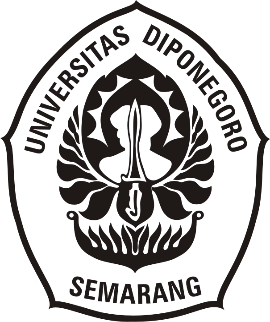 TESISUntuk memenuhi sebagian persyaratan mencapai derajat Sarjana S2Program StudiMagister Ekonomi OlehAwatif Yunu12020119419010FAKULTAS EKONOMIKA DAN BISNISUNIVERSITAS DIPONEGORO	SEMARANG	2021